##
Application DecisionBy Richard Holland  Appointed by the Secretary of State for Environment, Food and Rural Affairs  Decision date: Application Ref:   Register Unit No:  3 Commons Registration Authority:  *  *  * ##
Decision15.I conclude that the works will make the common a more pleasurable place to visit, improve the health of trees and will not harm the other interests set out in paragraph 6 above. Consent is therefore granted for the works subject to the condition set out in paragraph 1.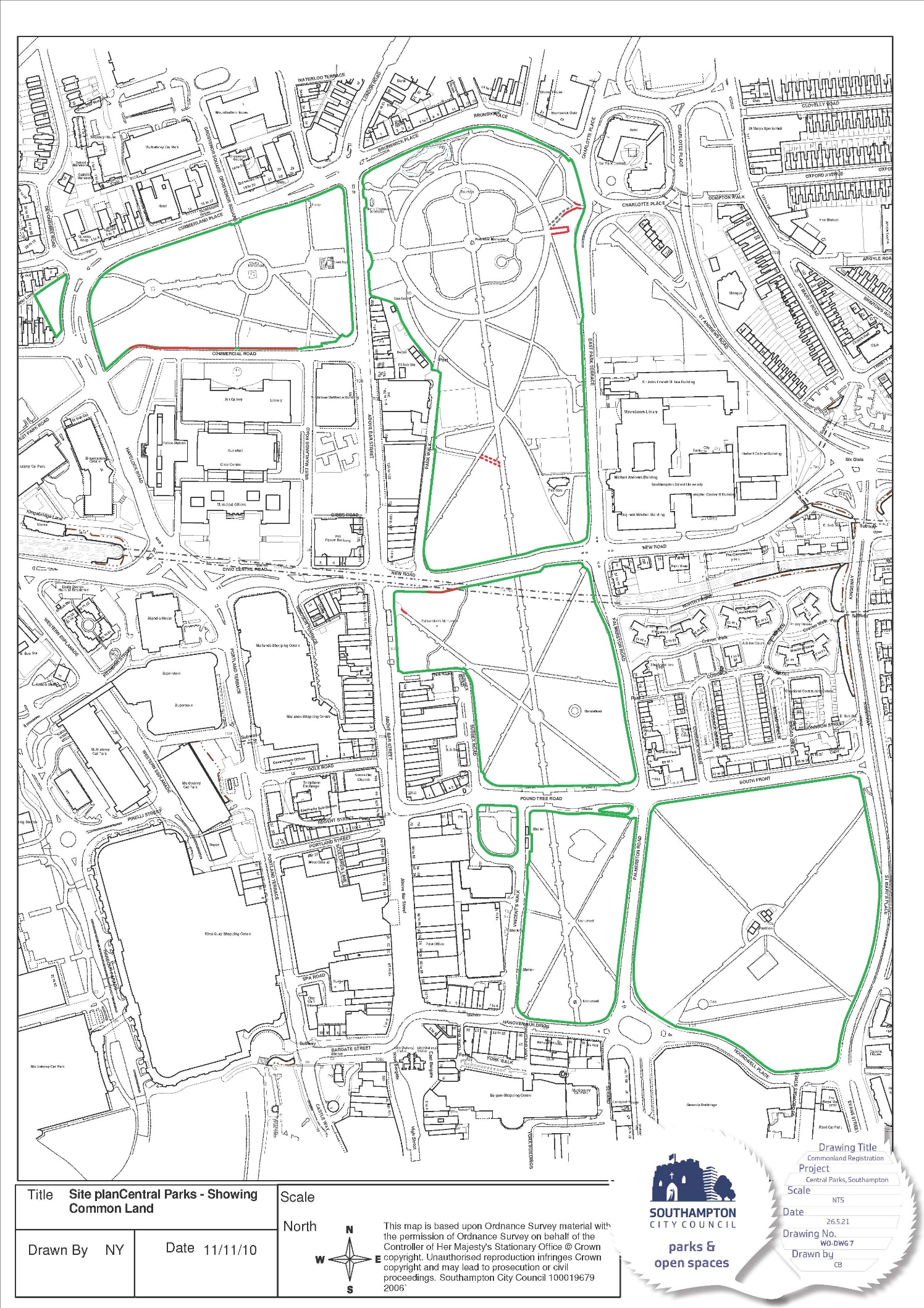 